Knowledge Organiser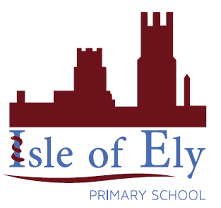 Summer Term 1Science = PlantsWhat plants needSeedsWhat do plants need?WaterLightWarmth Space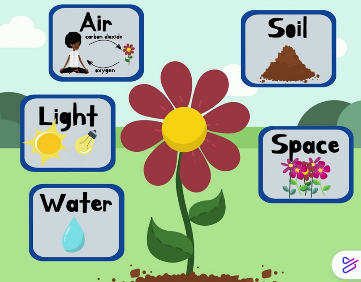 What happens if they don’t have these?Let’s explore all the ways seeds spread: WindAnimals Water HumansSome seeds even explode.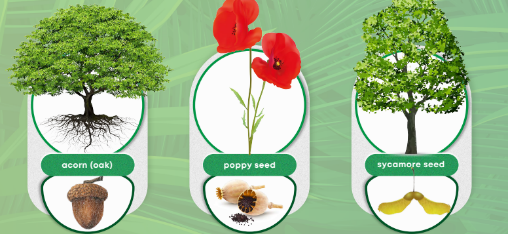 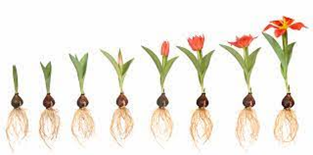 Parts of PlantsDeciduous and Evergreen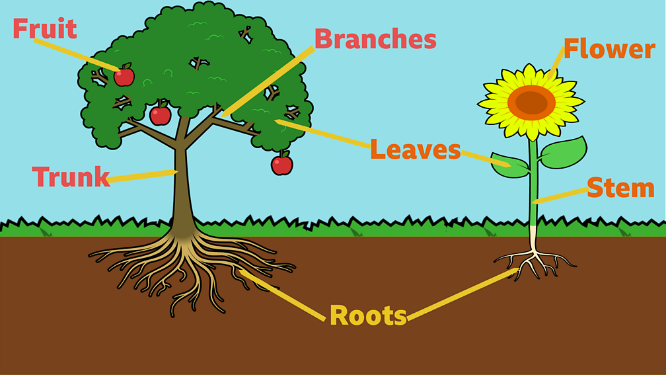 Evergreen – A plant that retains green leaves throughout the year.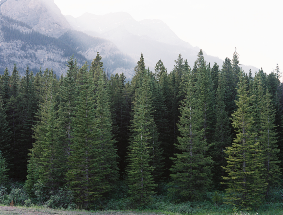 Deciduous – A plant that shreds its leaves annually (yearly).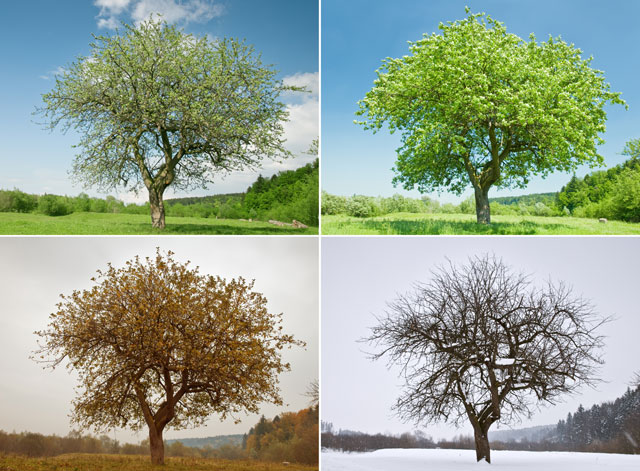 Vocabulary Vocabulary plantA living thing that grows in one place, such as an oak tree,a sunflower or a tomato plantstemThe part of the plant that grows above the ground; the leaves and flowers grow from the stem which also transports water andminerals around the plantseedThe small part of a flowering plant that grows into a new plantrootThe part of a plant that acts as an anchor, fixing the plant into the ground, and they also absorb water and minerals to help theplant to growleavesA plant’s leaves absorb sunlight and turn it into energy that the plant uses to growdeciduous A tree that sheds its leaves during autumnevergreenA tree that keeps its leaves all year around